Indicare brevemente le competenze acquisite durante le precedenti esperienze di lavoro, il livello di professionalità raggiunto e gli obiettivi in grado di conseguire.  Ruolo / occupazione svolta / dateMansioni e progetti realizzatiRuolo / occupazione svolta / dateMansioni e progetti realizzatiRuolo / occupazione svolta / dateMansioni e progetti realizzatiIndicare eventuali premi ottenuti o riconoscimentiIndicare le conoscenze linguistiche, il livello raggiunto ed eventuali certificati   Universitá o Istituto / date   Titolo ottenuto   Universitá o Istituto / date   Titolo ottenuto   Universitá o Istituto / date   Titolo ottenutoHTML5CSSPhotoshop Illustrator  WordpressIndicare i propri interessi o se si partecipa ad attività sportive, ricreative e quanto altro.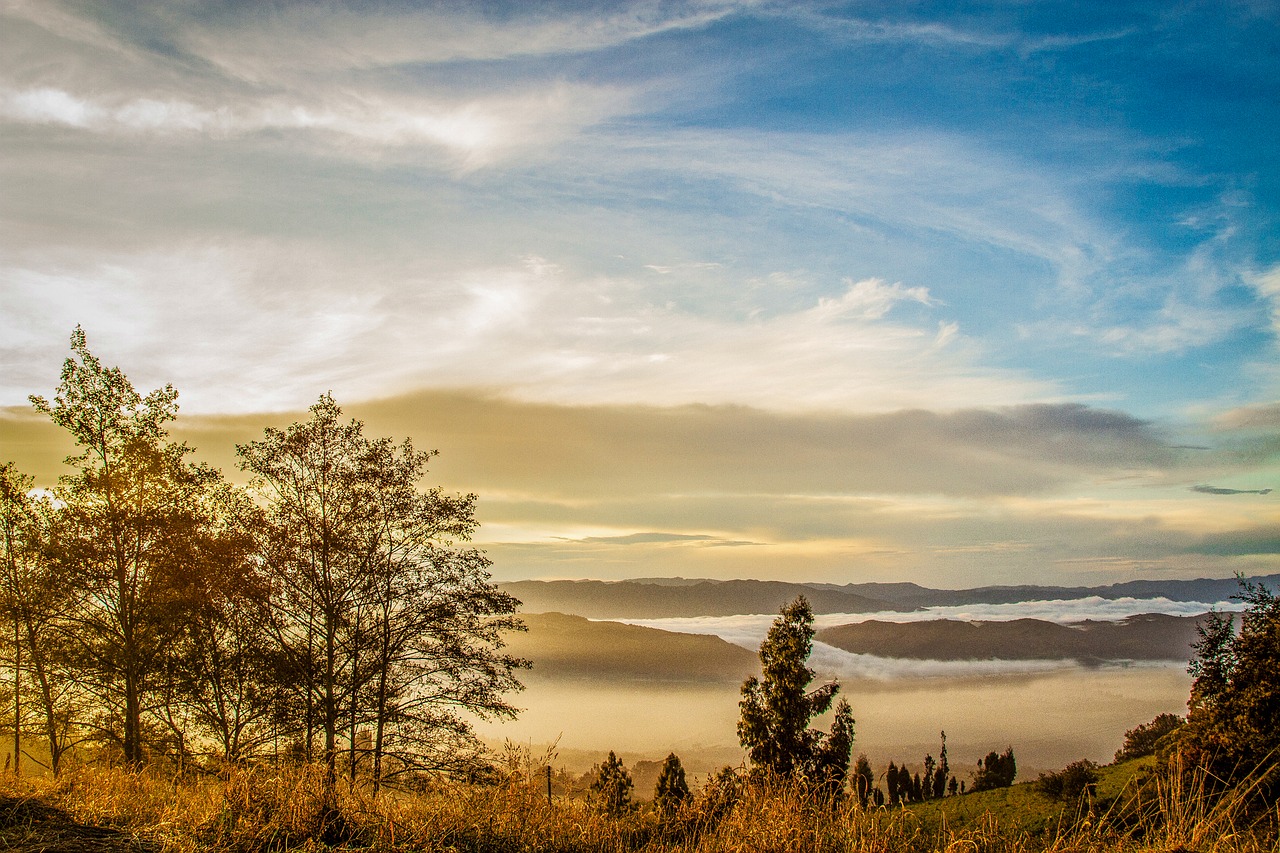 